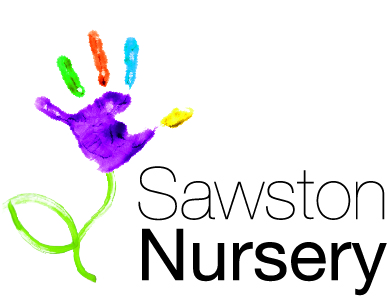 Sausage and Mixed Bean CasseroleIngredients:8 Sawston Special Sausages (from BSearles Butcher Sawston)500ml Water1 Tin of chopped tomatoes1 Tin low sugar low salt baked beans1 Tin drained kidney beans2 tbsp tomato puree1 large chopped onion2 cloves of garlic1 tbsp of cumin1 tbsp of olive oilMethod:Place the sausages in an oven proof dish and put in the oven to cook for approximately 20 – 30 mins to brown slightly. Heat the oil in a saucepan and add the onion and garlic and cook until slightly brown. Add the cumin, tomatoes, tomato puree, all of the beans and water. Cook for approximately 10 – 15 minutes.Take the sausages out of the oven and pour the bean mix over the sausages. Cover and cook for a further 30 minutes in the oven.Enjoy!